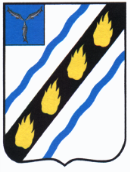 АДМИНИСТРАЦИЯСОВЕТСКОГО МУНИЦИПАЛЬНОГО РАЙОНАСАРАТОВСКОЙ ОБЛАСТИПОСТАНОВЛЕНИЕот 06.12.2019  №789р.п. СтепноеО запрете использования пиротехническихсредств во время проведения праздничных мероприятийна территории Степновского муниципального образованияВ соответствии с Федеральным законом № 131-ФЗ «Об общих принципах организации местного самоуправления в Российской Федерации» от 06.10.2003, постановлением Правительства Российской Федерации от 22.12.2009 № 1052 «Об утверждении требований пожарной безопасности при распространении и использовании пиротехнических изделий», руководствуясь Уставом Советского муниципального района, в целях обеспечения общественного порядка, пожарной безопасности, защиты жизни и здоровья граждан при применении пиротехнических изделий на территории Степновского муниципального образования администрация Советского муниципального района ПОСТАНОВЛЯЕТ:1. Запретить проведение несанкционированных фейерверков (салютов) на территории Степновского муниципального образования.2. Рекомендовать руководителям организаций и учреждений независимо от форм собственности на территории Степновского муниципального образования во время проведения мероприятий с массовым пребыванием людей не использовать в помещениях, зданиях пиротехнических изделий, в том числе петард, хлопушек, фонтанов и бенгальских огней.3. Начальнику отдела ГО и ЧС администрации Советского муниципального района обеспечить информирование населения через средства массовой информации:- об опасности применения пиротехнических изделий вне праздничных мероприятий и соблюдении инструкции при обращении с ними;- о необходимости использования гирлянд и пиротехнических изделий с сертификатом качества и строгого соблюдения правил безопасности при их использовании.4. Настоящее постановление  вступает в силу со дня его официального опубликования.Глава  Советского муниципального  района                                                              С.В. ПименовГорбунов А.Н.   5-00-38